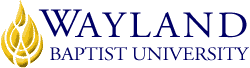 Virtual CampusSchool of Behavioral and Social Sciences2. UNIVERSITY MISSION STATEMENTWayland Baptist University exists to educate students in an academically challenging, learning-focused and distinctively Christian environment for professional success and service to God and humankind.3. COURSE NUMBER & NAME: PUAD 5315   Special Topics – Lone Wolf Terrorism4. TERM: Summer, 20195. INSTRUCTOR: Dr. Robert G. Morris, III Ph.D.Colonel, US Army (Ret)6. CONTACT INFORMATION:Office phone: (210) 249-8462WBU Email: morrisb@wbu.eduCell phone: (210) 249-84627. OFFICE HOURS, BUILDING & LOCATION: Monday 2PM-6PM Wayland San Antonio Main Tuesday 2PM-6PM Randolph Air Force Base Education CenterMonday through Sunday via Internet 24X7; Via Phone 6AM-10AM CT Wed-Sun 3 PM -7PM CT8. COURSE MEETING TIME & LOCATION:Meeting day & time: Virtual Campus9. CATALOG DESCRIPTION:  Special Topics Course – Lone Wolf Terrorism- Understanding the Growing Threat10. PREREQUISITE: None11. REQUIRED TEXTBOOK AND RESOURCE MATERIAL:  Lone Wolf Terrorism; Simon Jeffery D.Prometheus Books 978-1-6164-647-7 (Cloth) 978-1-1 61614-657-4 (E Book)Note we will be using the Softcover version of this book12. OPTIONAL MATERIALSArticles from Time, Newsweek and the Southern Poverty Law Center – Hate watch13. COURSE OUTCOMES AND COMPETENCIES:(Fill in from syllabus template from School)14. ATTENDANCE REQUIREMENTS:As stated in the Wayland Catalog, students enrolled at one of the University’s external campuses should make every effort to attend all class meetings. All absences must be explained to the instructor, who will then determine whether the omitted work may be made up. When a student reaches that number of absences considered by the instructor to be excessive, the instructor will so advise the student and file an unsatisfactory progress report with the campus executive director. Any student who misses 25 percent or more of the regularly scheduled class meetings may receive a grade of F in the course. Additional attendance policies for each course, as defined by the instructor in the course syllabus, are considered a part of the University’s attendance policy.15. STATEMENT ON PLAGIARISM & ACADEMIC DISHONESTY:Wayland Baptist University observes a zero tolerance policy regarding academic dishonesty. Per university policy as described in the academic catalog, all cases of academic dishonesty will be reported and second offenses will result in suspension from the university.16. DISABILITY STATEMENT:In compliance with the Americans with Disabilities Act of 1990 (ADA), it is the policy of Wayland Baptist University that no otherwise qualified person with a disability be excluded from participation in, be denied the benefits of, or be subject to discrimination under any educational program or activity in the university. The Coordinator of Counseling Services serves as the coordinator of students with a disability and should be contacted concerning accommodation requests at (806) 291-3765. Documentation of a disability must accompany any request for accommodations.17. COURSE REQUIREMENTS and GRADING CRITERIA:17.1 Include Grade Appeal Statement: “Students shall have protection through orderly procedures against prejudices or capricious academic evaluation. A student who believes that he or she has not been held to realistic academic standards, just evaluation procedures, or appropriate grading, may appeal the final grade given in the course by using the student grade appeal process described in the Academic Catalog. Appeals  may  not  be  made  for  advanced  placement  examinations  or  course bypass examinations. Appeals are limited to the final course grade, which may be upheld, raised, or lowered at any stage of the appeal process. Any recommendation to lower a course grade must be submitted through the Vice President of Academic Affairs/Faculty Assembly Grade Appeals Committee for review and approval. The Faculty Assembly Grade Appeals Committee may instruct that the course grade be upheld, raised, or lowered to a more proper evaluation.”18. TENTATIVE SCHEDULENote 1. I will refer to the text in class and I require all students to read the text at your own pace – Recommend 1-2 chapter per week – the note in the schedule that states readings as assigned means read at your own pace 1-2 chapters per week so that you are prepared for class discussions. To keep costs at a reasonable level, I will accept an earlier edition of the required texts.Note 2. This course requires that all Final presentations to be due during week 10 In order for me to get the grades computed and uploaded on time and to allow for any potential problems, with the finals they must be submitted on or before the due date. Failure to submit a midterm or a final translates to an F for the course.Note3: I expect that each student will spend at least 4-5 hours per hours per week reading the text and conducting research in preparation for the discussion questions, projects and your family if the family option is chosen 19. ADDITIONAL INFORMATIONDr. Robert G. Morris, III, Ph.D.; brings to the classroom over 43 years of teaching, International Leadership, Military, and Diplomatic experience. During his 30 +-year career in the United States Army, he commanded soldiers at every level from a Ranger Platoon through Army Installation level, including command of a Battalion task force in Operation Desert Shield/Desert Storm. He has also held a variety of senior staff and Diplomatic posts including: Deputy Chief of Staff, Personnel, United States Army Europe, and Director of the Emergency Operations Center for the North Atlantic Treaty Organization during combat operations in the former Yugoslavia, and the intense negotiations to admit former communist countries into NATO. Dr. Morris holds a Bachelor of Arts in English Literature from Pennsylvania Military College and a Masters of Arts in Management and Supervision from Central Michigan University. His postgraduate studies include a Diploma in General Staff Policy and Procedures from the U.S. Army Command and General Staff College and a Diploma in Strategic Operations Plans and Policy from the Army War College. Dr. Morris has served as an assistant to the Dean in Phoenix, as a Director and assistant to the Dean in San Antonio, and as Executive Director and Dean in Sierra Vista.  Currently Dr. Morris serves as a Full Time Faculty Member in San Antonio and has completed a Doctoral course of study in Business Administration with an emphasis in Management and Leadership. Doctor Morris has authored 4 leadership studies including: "The Buffalo Soldier - The United States Army and the Indian Wars 1867 - 1895"; "The Normandy Invasion, The Airborne Assault", "Operation Market - The Airborne Invasion of Holland"; and "Task Force Smith - The United States Army enters Korea".  Dr. Morris won the Army War College writing award for his Monograph entitled "The 2nd Bn, 18th Field Arty in the Gulf War, and most recently, the NCU Dissertation of the Year award for his Dissertation entitled "An Exploration of Army War College Leadership Development". Dr. Morris, is a 4th Generation Army Officer with one son recently home from Afghanistan and one son deployed to Eastern Europe.   Instructor Teaching PhilosophyI want this experience to be a strong interactive two-way process. I want you to become deeply involved in this 2 way process.  I have designed this class to be challenging and enjoyable I will use a variety of teaching methods including lecture, case studies, and oral presentations.  I expect classes to be highly interactive and students to demonstrate self-motivation and initiative. Reading, analysis of chapter readings and careful preparation, along with a concerted attempt to provide complete presentations will net the learners maximum value.  Relax and enjoy - this course will be a lot of fun!! http://catalog.wbu.eduAssignment Number/NameDue DateRemarksIntroductionNote: I expect that a minimum of 10 hours of research, text reading and writing be devoted to the preparation and completion of this assignment. Paper will include Cover sheet at least 2 pages of text and reference page all in APAPoints: 10Midnight 6/2Student will write a 2-3-page paper in APA. The paper will serve as your introduction to the course. Students will high light their background in the field of lone Wolf Terrorism  Students will also detail what their learning expectations are for this course.Discussion QuestionNote: I expect that a minimum of 10 hours of research, text reading and writing be devoted to the preparation and completion of this assignments         Points: 18On weeks indicated in daily scheduleFor full credit each student must submit 1 initial response and 4 follow-up responsesNote: I expect that each student will spend at least 3-4 per hours per week reading the text and conducting research in preparation for the discussion questions, projects and your family if the family option is chosen see note 4Letters requesting Midterm PowerPoint  t and final Research projectNote: I expect that a minimum of 10 hours of research, text reading and writing be devoted to the preparation and completion of this assignmentPoints: 10On weeks indicatedPapers will be a minimum of 4 pages total including Cover page and Reference page- all prepared in APA with in-text citations and APA level headers. 3. Midterm power point Presentation Note: I expect that a minimum of 10 hours of research, text reading and writing be devoted to the preparation and completion of this assignmentPoints 306/30/2018Presentation will be 10-15 slides on any subject involving Leadership and text readings. Presentations will be in APA format and together with analysis and findings will be given to the class.  4. Final Examination Research PaperNote: I expect that a minimum of 10 hours of research, text reading and writing be devoted to the preparation and completion of this assignmentPoints 407/30/2018Research Project will be 8-12 pages excluding Cover page, abstract and reference page – a minimum of 6 references will be used) on any subject involving workplace Diversity. Papers will be in APA format.      WeekDate in 2018Week Of:AssignmentRemarks/ Meeting location15/287Introduction Paper due midnight 6/2 (Required for Course Check in)Readings as assigned Note 2Introduction writing assignment due by Midnight 6/2 Class Introduction26/3 Readings as assigned4-6 hours of reading/research are required for this assignment Students will submit a 4-page paper requesting a midterm topic. Papers will have an APA cover page, reference page, in text citations and APA headers.     Due Midnight 6/9                       36/10 Readings as assigned4-6 hours of reading/research are required for this assignment DQ 1 -    4-6 hours of reading/research are required for this assignment   Due Midnight 6/16                  46/17Readings as assigned4-6 hours of reading/research and discussion participationDQ 2 -    Discussion Question 2  -    4-6 hours of reading/research are required for this assignment  Due Midnight 6/23                                                      56/24 Readings as assignedMeet in class -  Midterms presentations due Midnight 6/3067/1Readings as assigned4-6 hours of reading/research and discussion participationDiscussion Question 3   Input due by Midnight 7/7                        77/8Readings as assigned4-6 hours of reading/research and discussion participation4-page paper due requesting final assignment Topic Paper  Due 7/1487/15Readings as assigned4-6 hours of reading/research and discussion participationDiscussion Question 4Input due by Midnight 7/2197/23Readings as assigned4-6 hours of reading/research and discussion participationDiscussion Question 5  Input due by Midnight 7/28                                       107/30Readings as assigned4-6 hours of reading/research and discussion participation Final Research Projects Due 8/4                                                    This Class will meet on line   Input due by Midnight Sunday Aug 4     NOTE: PORJECTS DUE IN WEEK 10 TO ALLOW FOR EMERGENCIES AND DIRECTED RE-WORK.                                       118/6Course wrap up InformalClass discussions Discussion Question 6 Input due by Midnight 8/9Class discussions